What do you need to consider when you make a prediction? ______________________________________________________________________________
What is an inference? ____________________________________________________________
 Label the plot chart. 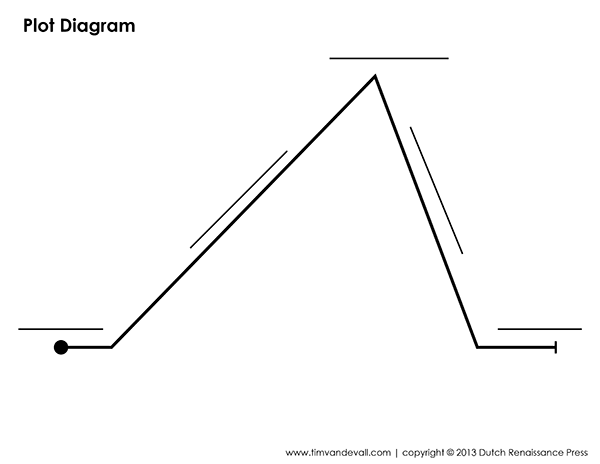 What is the main idea of a story? What should it include?  ____________________________________________________________________________________________________________________________________________________________What is the theme of a story? What are some examples? ____________________________________________________________________________________________________________________________________________________________Which type of noun is ALWAYS capitalized? __________________________________________What is a pronoun? _____________________________________________________________Name the 3 types of Point of View and write a sentence using each. 